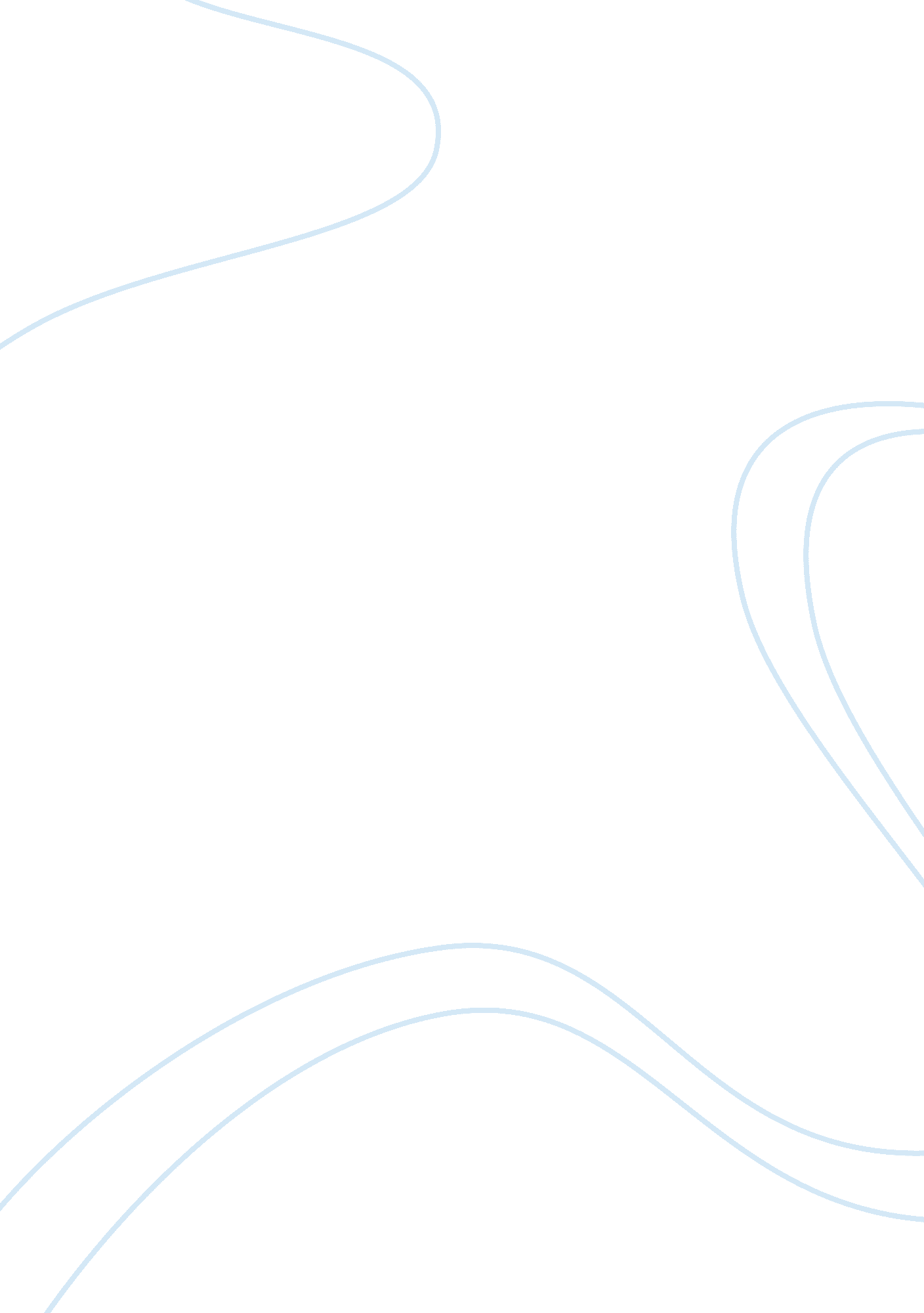 The major concepts of business strategy business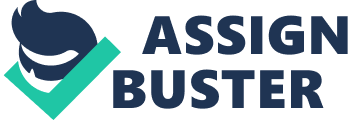 Contents Diversification: The mission statement should be a clear and compendious representation of the endeavors purpose for being. It should integrate socially meaningful and mensurable standards turn toing constructs such as the moral/ethical place of the endeavor, public image, the mark market, products/services, the geographic sphere and outlooks of growing and profitableness. Example of Mission Statement of Allied Bank Limited: – Harmonizing the the official web site of Allied Bank Limited, the mission statement is given as: ( Allied Bank Limited, 2011 ) To supply value- added services to our clients hi-tech advanced solutions to run into client demands to make sustainable value through growing, efficiency and diverseness for all stakeholders, supplying a ambitious work environment, and reward dedicated squad members To play a proactive function in lending towards society. Vision Statement: – AspirationalA descriptionA of what anA organizationA would wish toA achieveA orA accomplishA in the mid-term orA term hereafter. It is intended toA servesA as a clear usher for taking currentA and future classs ofA action. Example of Vision Statement of Allied Bank Limited: – To go a dynamic and efficient bank supplying incorporate solutions and the first pick of bank for all clients. ( Allied Bank Limited, 2011 ) Goal: – “ A end is an discernible and measurableA endA resultA holding one or moreA objectivesA to be achieved within aA more or lessA fixed timeframe ” . Aims: – To enable a company toA controlA its selling program. To assist to actuate persons and squads to make a common end. To supply an agreed, consistent focal point for all maps of an organisation. ( Muller, 1999-2011 ) All aims should beA SMARTA i. e. Specific, Measurable, Achievable, Realistic, and Timed. SpecificA – Be precise about what you are traveling to accomplish. MeasurableA – Quantify your aims. AchievableA – Are you trying excessively much? RealisticA – Do you hold the resources to do the nonsubjective happen TimedA – State when you will accomplish the aim Examples Mobilink aims are: – To be No. 1 in all its Mobile concern. Continue to capture more market before rivals arrive. To increase market portion up to 70 % this twelvemonth. To accomplish turnover of 20 % in 2005 To supply client with best value for disbursement and service at low cost. Undertaking for M1: – Here the pupils will be expected to place at least three of the constructs ( discussed in P1 ) in the organization/business selected. The pupils should give a brief analysis of how the constructs have been applied in the organisation. Mission Statement of CHIEF Burger: – Chief will be a taking Pakistani owned fast nutrient company that is committed to supplying advanced merchandises that are consumer and life style focused. We will accomplish this by run intoing our client outlooks. Analysis: – Chief Burger is Pakistani owned fast nutrient company that strive to chive success by supplying valuable fast nutrient merchandises in the industry. Chief Burger mission statement is really realistic as they are focused in carry throughing client outlooks by committedness to the following Value Chief Burgers offers the merchandises deserving bargain for the monetary value and is committed to do it more valuable for their clients. Quality Chief Burger maintains high quality merchandises which is strength for the company. They have merely in clip policy due to that main Burger is able to supply fresh and tasty merchandises on clip. Efficient services They have multi undertaking work force who are able to cover with adult male client at clip. This make the m unique in the industry as clients does non hold to wait long. Hygienic Chief Burger is really witting about the cleanliness and hygiene of the merchandises. As discussed above merely in clip besides profit them in maintaining their nutrient hygienic. All members of staff are good dressed and clean the seating country every now and so. Aims of a CHIEF Burger: – Short Term Objectives for CHIEF Burger: – Chief Burger shall increase gross grosss 5 per centum each twelvemonth to derive more net income in future. Motivate and pull new clients this twelvemonth in Peshawar Make their merchandise loyal in the market. Hire more staff to do their work flow efficient and fast. This twelvemonth start place bringing service. Long Term Objectives of CHIEF Burger: – The main Burger should keep a profitable fast nutrient service operation in Peshawar. They shall seek to go the top fast nutrient eating house in the Pakistan. They shall be on the cutting border of the engineering Chief Burger should obtain a leading place in the community of their rivals. Analysis: – The short term aims of head Burger show that they have adapted really realistic and accomplishable attack towards their aims. As it is besides one of the oldest fast nutrient trade name in Peshawar in last twelvemonth the have seen really rapid growing besides gap of new trade names like KFC, Pizza Hut and Dr. Cod. But it does non effected main Burger one time client start traveling to chief Burger so they became loyal client for the company. Chief Burger is besides one of the inexpensive fast nutrient company in Peshawar that offers the lowest monetary values in the market. The have the ability to pull more client as their monetary values compare to their rivals are really low. Chief burger staff are multi undertaking and they are enrolling new members to the crew which once more would be positive consequence on the houses image. They have really few or none ailments sing the waiting times buy clients studies. That shows main Burger is really efficient and committed to convey more efficiency in covering with clients. As main Burger offer inexpensive merchandises that makes them leader of the market. Because many clients of the community are monetary value witting and believed that main Burger best suits their demands. Vision Statement of CHIEF Burger: To have bulk portion of both the insouciant dine in and bringing sectors in Pakistan and to go the industry leaders through clients passions. Analysis: – Chief Burger has adapted best concern scheme in their attack. The vision statement comprises of distributing their wings all over the state. They are going more and more popular because of their monetary value and good quality nutrient. And that is what makes them able to accomplish their visions. Presently the are runing in two metropoliss. They are distributing easy as by opening new eating house in new metropolis foremost they achieve to capture the local market of that ue tacitly to a non vanquishable extent and so another metropolis. The procedure is excessively slow but accomplishable due to monetary value sensitiveness. Undertaking for D1: – The pupils should go on their treatment about the application of strategic constructs in the organisation, and urge betterments possible in the application of these constructs. Recommendations & A ; Suggestions: – Chief Burger in their position is wining bosom and heads of people of any category. They are maintaining monetary values low, holding good quality and efficient but there may be some points where they lack in our position and should be adapted options or minor alterations to their concern scheme context. New Mission Statement for CHIEF Burger: – Cheap Burger in their mission statement are more focussed on value, quality but they does non hold any major programs for enlarging their current eating house as the demand is for head Burger is turning twenty-four hours by twenty-four hours and they should increase the seating capacity and orders taking boulder claies. Due to which many clients face hapless client services at a times and client have to wait in waiting line for normal so long. They should add the Human Resource in their mission statement as they lack in fulfilling their work force. There should be long term relationship between the company and their employees which will actuate them and work expeditiously. New Vision Statement for CHIEF Burger: – Chief Burger is owned by few persons in order to accomplish their vision they should travel into partnership for the intent of spearing their ironss in other metropoliss and states. They have the option of sell their franchise across the state. Due to low monetary values it is difficult for any stakeholder to but their franchise as prolonging such monetary value would be rash for new comers in the industry. New Objectives for CHIEF Burger: – The aims of cheif Burger are smart and are divided in two classs short term and long term aims. Short footings does n’t necessitate any alterations as its realistic and can be accomplishable in current industry construction. Long term aim will be base on competition in the industry. As of today ‘ s many clients prefer main Burger because of low monetary value from the same merchandise compared to other fast nutrient company. But in long tally due to tough competition it will be difficult for head Burger to keep their monetary values as they will confront new tendencies from rivals and new comers. The main Burger in our position should concentrate and turn to the issue as the kept the current net income border per centum is low. Undertaking for P2: – The pupils will be expected to discourse the construct of stakeholders and their types. Students should depict the assorted stakeholder maps discussed in category and its application. Stakeholder: – Any single, group or concern with a vested involvement ( a interest ) in the success of an organisation is considered to be a stakeholder. Stakeholders typically concerned with an organisation presenting intended consequences and run intoing its fiscal aims. Stakeholder can be specifying as any party that has involvement ( interest ) in a house. Examples of a stakeholder are an proprietor, director, stockholder, investor, employee, client, spouse and provider, among others. A stakeholder may lend straight or indirectly to an organisation ‘ s concern activities. Other than traditional concern, a stakeholder may besides be concerned with the result of a particular undertaking, attempt or activity, such as a community development undertaking or the bringing of local wellness services. A stakeholder normally stands to derive or lose depending on the determinations taken or policies implemented. There are three types of interest holder which we have studied these are: Internal stakeholder External stakeholder Connected stakeholder Internal stakeholders: – Those single or groups which are closely connected with organisation. Employees and direction is internal interest holder. their aims are likely to hold a strong and immediate influence on how it is run. These interest holders are interested in the organisation continuance and growing. Employees and direction have a particular involvement in the organisation continued being. Employees besides play a cardinal function in the success of organisation and concern. They besides responsible for all facets of work carried out in this. Employees are besides of import of all the factors of production. When your employee is motivated, they give more productive, produce a better quality produce a better quality merchandise or service, squad work and besides provide thought for betterment. Employees and directors have single involvement and ends 1 ) Security of income 2 ) Addition in income 3 ) A safe and comfy working environment. Connected stakeholder: Connected interest holder is those that are beyond the immediate boundaries of the house. There are many groups of interest holder such as stockholder, client, bankers and provider in the organisation The chief involvement of stockholder is return on their investing whether in a short term or long term. Some of stockholders are concerned with the corporation ‘ s ethical public presentation. So the growing of investing financess designed to avoid certain companies. Shareholder are now being asked to take more involved involvement in a company personal businesss Customer wants merchandise and services. Large clients have important power over monetary value and manufacturer. They finally determine what is produced, what quality is needed, and what monetary value is charged. Customer besides affect the concern is through feedback, ailment, suggestion, taking whether or non to purchase. Supplier will anticipate to be paid. And provider besides interested to long term relation ship with the houses. External stakeholder: – Those persons, groups and entities which influence and are influenced by an organisation but it ‘ s non its internal portion they are external stakeholder. External stakeholder do n’t have or work the concern but still have involvement in the concern. They include: force per unit area group, gorvenment and local governments. The force per unit area group show involvement in the peculiar issues like trade brotherhoods they take active portion in the determination devising procedure and besides decide the jobs that face by the employees. Government has a critical function in the success of the concern through go throughing Torahs and policies by go throughing Torahs to give protection to workers and clients, and besides collect different revenue enhancements. Undertaking for P3: – SWOT Analysis: – SWOT Stands for Strengths, Weaknesses, chances and Threats. SWOT analysis is fundamentally used for scrutinizing of overall place of concern and its place. Strengths and Failings are internal factors: – Strengths are properties of the organisation that are helpful to accomplishing the aim while Failings are the properties of the organisation that are harmful to accomplishing the aim. Opportunities and Menaces are external factors: – Opportunities are the external conditions that are helpful to accomplishing the aim while Menaces are the external conditions that are harmful to accomplishing the aim. SWOT ANALYSYS OF CHIEF BURGERS Strengths: – Chief Burgers is situated in bosom of Peshawar near many shopping markets like Jawad Tower, City Tower etc where people come for shopping and so bask the nutrient of Chief Burger. So its location is besides one of the chief grounds for its attractive force. Chief Burgers Serve ‘ s low Price nutrient that is low-cost for all high and in-between category people and this is the ground that largely pupils populating in inns in Peshawar like to eat in Chief Burger. Chief Burgers offers great assortment of nutrient. Chief Burgers has loyal clients and that ‘ s why it do non pass large sum of money on advertizement to pull people. Chief Burger is adept in Chief Burger ‘ s particular cheese Burger, chicken steak Burger, Hot Dog Burger. Failings: – Every organisation has some failings none of the organisation is perfect by all schemes. Like that head besides have some failings which are mentioned below: Some people in Peshawar has conveyance job or due to traffic job most people expect place bringing while head is non supplying place bringing. Chief Burger does n’t hold their ain auto parking. They are utilizing the parking of place in which head is located so that parking is limited and non safe. Chief Burger is non an attractive topographic point for kids. Like KFC is observing birthdays, giving gifts and besides have play land. Chief Burger ‘ s counter is located out side the eating house it create job for ladies. Chief Burger is located in a topographic point where they are confronting many rivals around them. Waiters do non response to clients on clip and that ‘ s why largely clients have to travel to the counter by themselves to order nutrient. Opportunities: – Opportunities are those external conditions for Chief Burgers which are helpful to accomplish the aims. Chief has good trade name name and good market portion. it can present its more subdivisions in other metropoliss of Pakistan to spread out their concern. Chief Warren burgers can present place bringing system Chief Burger should publicize utilizing media and newspapers They should present more points in their bill of fare which are non related to fast nutrient. Chief should present some festivals and amusement parks to pull clients Chief should observe birthdays to pull kids ‘ s like KFC is making Menaces: – Bird flue virus had made great loss in poulet concerns due to septic poulets. “ Chief Burgers ” is besides facing loss due to bird fluke. KFC and Pizza Hut are supplying more installations like place bringing category service and assortment of nutrient bill of fares so more clients are concentrated toward them. Political work stoppages and brotherhood work stoppages besides had a great affect on the concern of CHIEF. Chief is more concentrating merely on Burgers while other local eating houses are supplying big assortment of nutrient bill of fare. Chief do n’t hold their ain auto parking of the place is really limited when its full the other clients go to other eating houses. Plague analysis stands for Political, Economic, Social, and Technological factors. It analyzes the external audit of organisation affected by Political, Economic, Social, and Technological factors. . It is a utile strategic tool for understanding market growing or diminution, of on organisation. Chief Burger PEST Analysis Political factor: – Chief Burgers has a valid licence and is a member of chamber of commercialism of Pakistan Chief Warren burgers ca n’t put their monetary values below their productiveness as being a member of chamber of commercialism. The Employees are given their rights and their wage is more than 5000 harmonizing to the regulation of 2006. There are other eating houses and fast nutrient stores in Peshawar which are doing competition for Chief Burgers. Marketing section of Chief Burgers is non making any thing for advertizements. their advertisement is really low as comparison to KFC and PIZZA HUT. Economic factors: – Chief is utilizing wheat for doing pizzas and some other merchandises. The rates of wheat is increased so passing on natural stuff will be increased for head Chief Burger has an economical benefit of inexpensive labour of NWFP Chief Burger is besides benefited economically by clime of Peshawar because the conditions here is normal. Tendency of fast nutrient is now raising in Peshawar which creates economical factor for Chief. Social factors: – In NWFP the tendency of Fast nutrient is non excessively good. Peoples use to eat fast nutrient on occasion and largely Kebabs and tikaas etc are eaten in the celebrated eating houses Jalil kababi and Charsi Tikkah store. There fore it affect the gross revenues of head Burgers. Pakistan is an Muslim state and the nutrient which is Haram is non eaten here so main Burgers can non sell haram nutrients like jambon Burger and intoxicant drinks. Due to the civilization of NWFP most of people do n’t desire to travel to the eating houses with households. so Chief Burger built a separate part for households due to societal tendency Technological factors: – Chief Burger had launched their web site www. cheif. com. pk in which clients can acquire information about their bill of fare with monetary value list and can easy reach them. They are utilizing computerize charge machine. Chief Burger usage Electric Micro Wave Ovens, Electric Cheese Smelter for pizza, Electric Meat Grinder, Ice Machine Flakers, cold drink machines, Electric Coffee Brewer and Eclectic Dish Washer in their kitchen. ANSOFF MATRIX The ANSOFF matrix was developed by Igor ANSOFF in 1957. it is fundamentally used for make up one’s minding the merchandise and market growing scheme of concern of organisation. with the aid of ANSOFF the organisation acquire thought about their new merchandise and bing merchandise, that conditions it depends on new or bing market. This Matrix consist of four schemes Market Penetration Diversification Merchandise Development Market development Existing Market development New Market development Existing merchandises New merchandises Market Penetration: Market incursion is the less hazardous scheme for a company to turn. it involves increasing Gross saless of an bing merchandise and incursion the market farther by either advancing the merchandise to a great extent or cut downing monetary values to increase Gross saless. Another manner is to pull the non-users of your merchandise and Competitor ‘ s clients with the aid of advertizement and besides convert the current clients of your merchandise through the same manner. Merchandise Development: Merchandise development is the scheme in which the concern sells its bing merchandises in the new Market. For illustration, exporting the merchandises in new state or making a new merchandise to pull new clients. Market Development: Market Development is a scheme adopt by the concern for selling the bing merchandise in new Market with new geographical country and environment. Diversification: Diversification is a scheme where a concern market new merchandise in a new market and this is the more hazardous scheme because it is hard to run a concern in a market in which it has no or less experience ANSOFF MATRIX OF CHIEF BURGER Market Penetration: Chief Burger is running their concern with maintaining their quality and monetary value maintain. They serve low monetary value nutrient in order to pull more clients and besides pull the rival ‘ s clients. The Prices of nutrient in Chief eating house are less as comparison to the Pizza Hut and KFC and that ‘ s why in-between category people along with the high category people are besides going the loyal clients of Chief. Chief Burger relies on internal advertizement which is the cheapest manner of advertizement. Merchandise Development: Chief Burger squad is fighting to present new formulas of fast nutrient for their clients. Through presenting new nutrient, they will pull more new clients. as they have introduced sizzling steak, Chicken steak Burger, particular main pizza and poulet chowmein and montigarlo. the clients are accepting their new merchandises. Market Development Chief Burger has non developed its new market yet. it merely have one eating house in Peshawar. Diversification: Chief Burger is a fast nutrient eating house and it does n’t hold any Subs so variegation in non held yet. 